                                              Office of the Vice-Principal, Research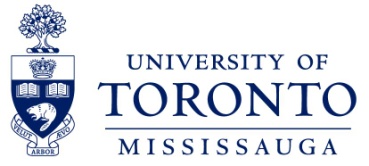 Black, Indigenous, and Racialized Scholar/Research Grant Program Cover Sheet(Lead) Applicant NameDepartmentCurrent Position at UTMEligibility (Lead) applicant is a full-time UTM faculty member The funds will be administered through a UTM unit (Lead) applicant is a full-time UTM faculty member The funds will be administered through a UTM unitGroup of Applicant [check all that apply] Black, Indigenous, and/or Racialized Researchers
Research addressing: [check all that apply]
 Racism   Social Justice, and/or  
 Decolonization Black, Indigenous, and/or Racialized Researchers
Research addressing: [check all that apply]
 Racism   Social Justice, and/or  
 DecolonizationResearch Grant Category
 Research Seed Funding (up to $10,000)
 Workshop/Outreach Grant (up to $2,000) 

 Research Seed Funding (up to $10,000)
 Workshop/Outreach Grant (up to $2,000) 
Title of ProjectAmount of Funding RequestApplicant’s fund numbers: CCApplicant’s fund numbers: CFCArea of Project [check all that apply] Humanities           Sciences           Social Sciences Humanities           Sciences           Social SciencesCERTIFICATION REQUIREMENTSIndicate if this proposal involves any combination of the following. If your application is selected for funding, confirmation of certification approval will be required before funds are released.CERTIFICATION REQUIREMENTSIndicate if this proposal involves any combination of the following. If your application is selected for funding, confirmation of certification approval will be required before funds are released.CERTIFICATION REQUIREMENTSIndicate if this proposal involves any combination of the following. If your application is selected for funding, confirmation of certification approval will be required before funds are released.HUMAN SUBJECTS                    YES  NOANIMAL SUBJECTS                     YES  NOBIOHAZARD CONTAINMENT      YES  NO